Общие сведенияПлагин оплаты в cms Wordpress (Woocommerce):включает возможность передачи товарной корзиныВерсияПлагин разрабатывался на 5.4Установка плагинаВ административной панели перейти в «Плагины»-> «Добавить новый» -> «Загрузить плагин»Выбираем zip-файл, который вы скачали из репозитория-> «Установить» -> «Активировать плагин»Далее, переходим  «Woocommerce» –> « Настройки» – > «Платежи»Включаем «Прямой банковский перевод», «Чековые платежи», «Оплата при доставке», «HB epPay Gateway» . В «HB epPay Gateway» выбираем «Установить»:Выберите «Enable Misha gateway»Title (название HB pay)Description (описание)Client ID: (выдается банком)Client Secret: (выдается банком)Кликаете «Сохранить» для сохранения настроек.При выборе тестовой версии, вы можете ввести следующие данные: https://developer.homebank.kz/epay/platezhnaya-stranicaID клиента: test Секретный ключ: yF587AV9Ms94qN2QShFzVR3vFnWkhjbAK3sGТерминал: 67e34d63-102f-4bd1-898e-370781d0074dТестируем добавление товара в корзину Проводим оплатуВся информация по заказам сохраняется в админ панали: «Woocommerce» –> «Заказы»Пошаговая установка в картинках1. В административной панели перейти в «Плагины»-> «Добавить новый» -> «Загрузить плагин»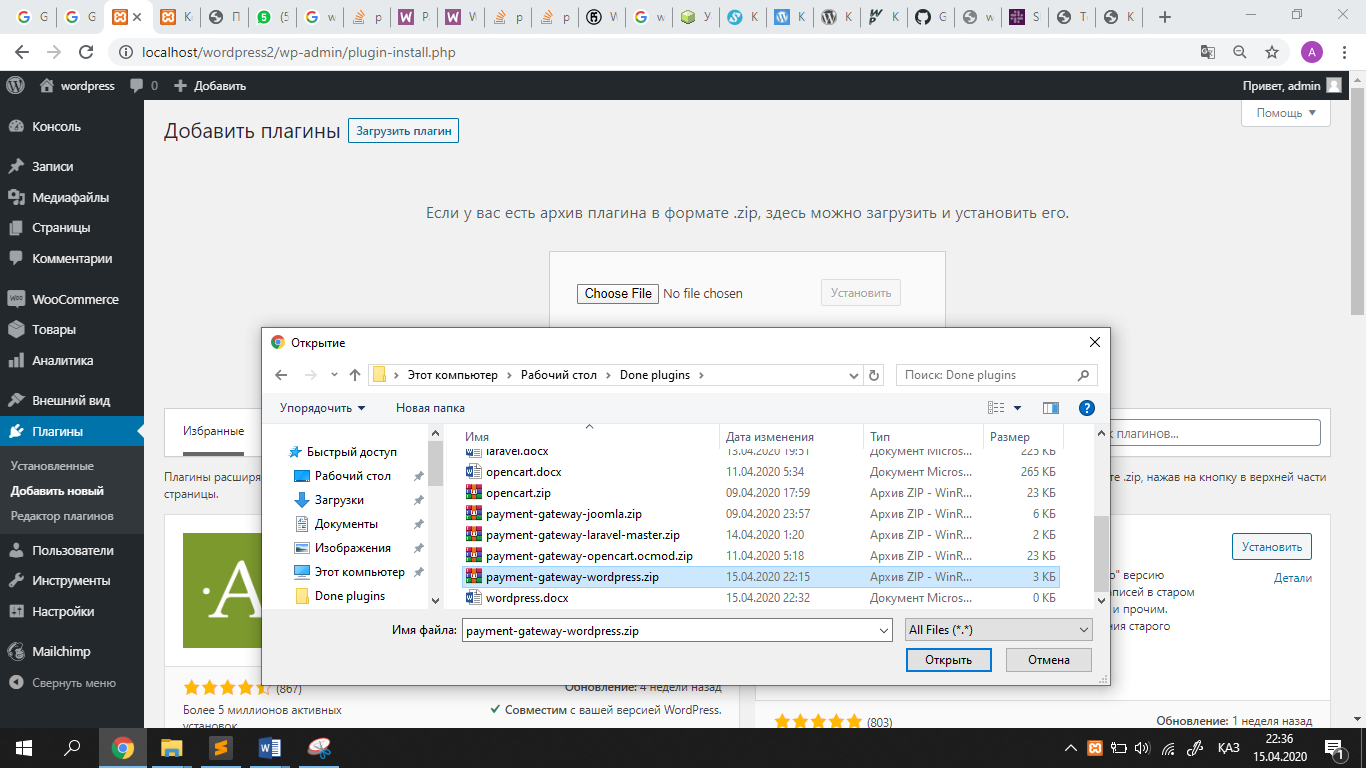 2. Выбираем zip-файл, который вы скачали из репозитория-> «Установить» -> «Активировать плагин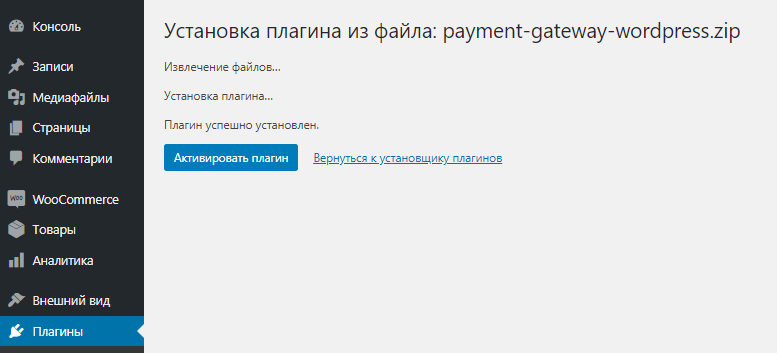 Далее, переходим  «Woocommerce» –> « Настройки» – > «Платежи»Включаем «Прямой банковский перевод», «Чековые платежи», «Оплата при доставке», «HB epPay Gateway» .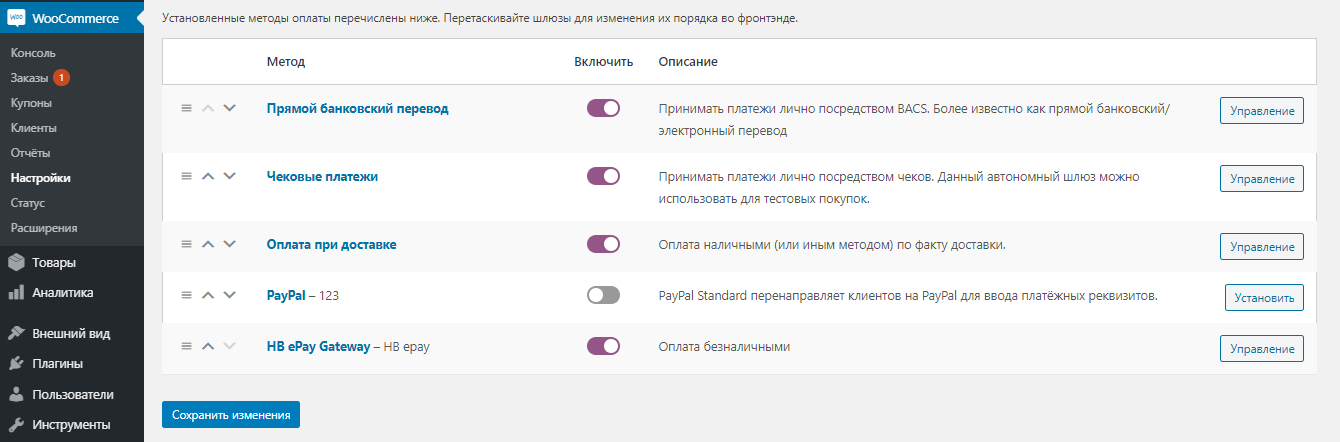 В «HB epPay Gateway» выбираем «Установить»:Выберите «Enable Misha gateway»Title (название HB pay)Description (описание)Client ID: (выдается банком)Client Secret: (выдается банком)Кликаете «Сохранить» для сохранения настроек.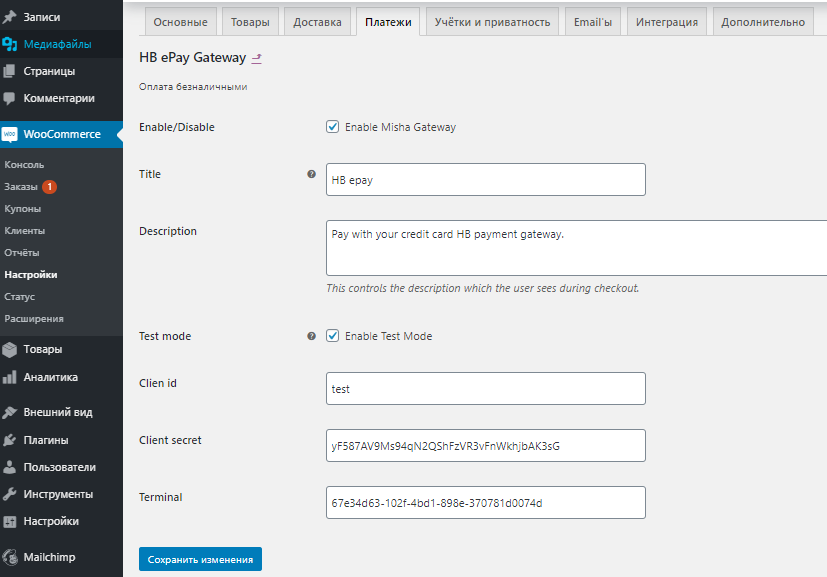 Тестируем добавление товара в корзину и оплату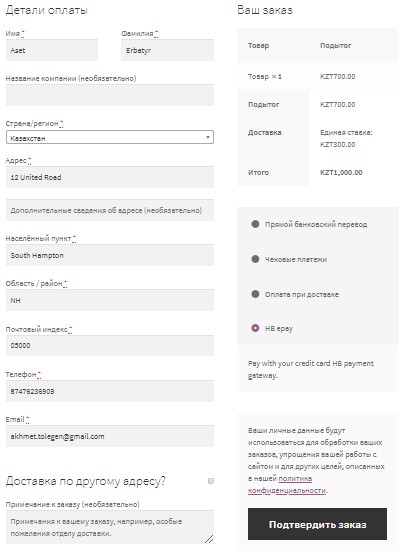 Оплачиваем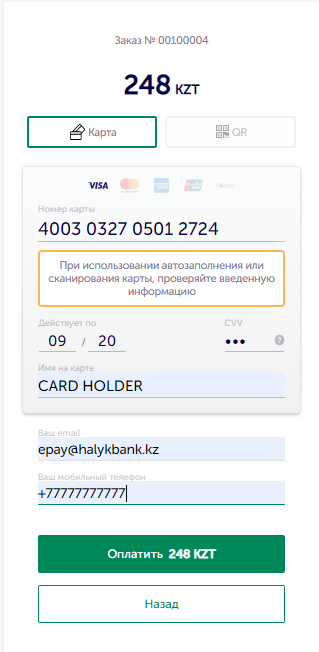 Вся информация по заказам сохраняется в админ панали: «Woocommerce» –> «Заказы»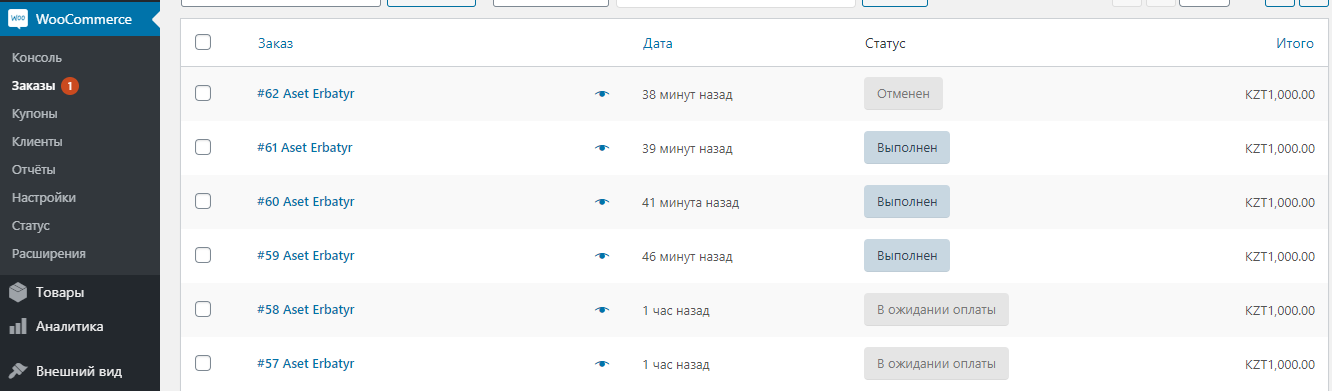 